Additional Figure Legend.Additional Figure 1. EVs characterization.A. Representative size distribution of EVs shed by CD105+ CSCs and CD105- TCs obtained using Nanosight LM10 instrument equipped with the nanoparticle tracking analyses (NTA) 2.0 analytic software. B. Representative cytofluorimetric analysis performed by Guava easyCyte Flow Cytometer of EVs shed by CD105+ CSCs and CD105- TCs and analyzed with InCyte software. The following markers were evaluated: CD44, CD105, α5 integrin, α6 integrin, CD73, CD29, CD90 and CD146. 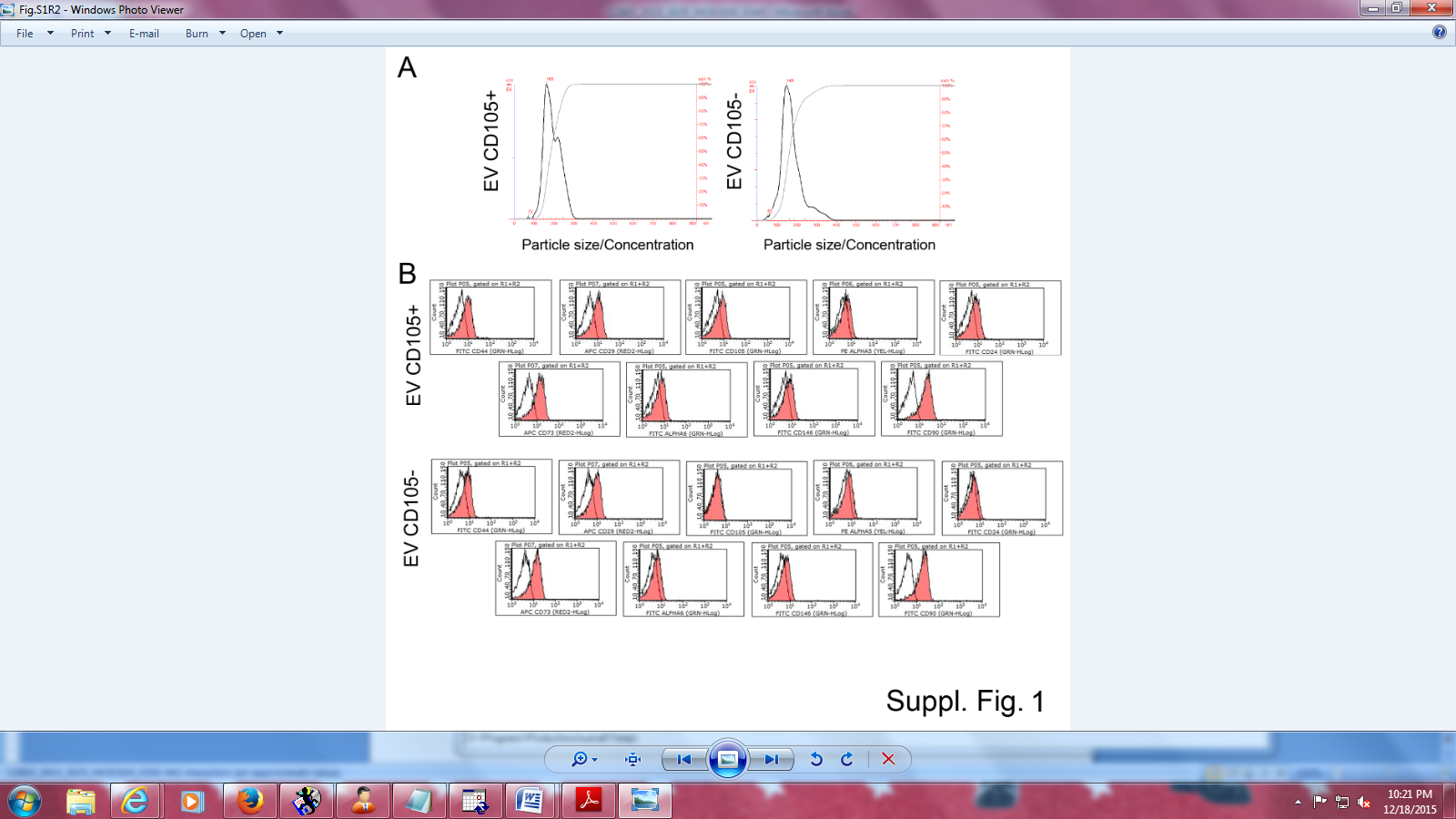 